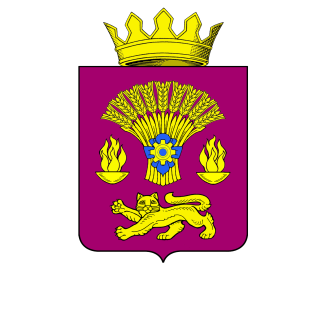 КОТОВСКАЯ  РАЙОННАЯ  ДУМАВОЛГОГРАДСКОЙ ОБЛАСТИРЕШЕНИЕ29 сентября 2022 года                                                             		  46/10-6-РДОб одобрении проекта решения Котовской районной Думы«О внесении изменений и дополнений в Устав Котовского муниципального района Волгоградской области»Принято Котовской районной Думой			29 сентября 2022 года	На основании Федерального закона от 06.10.2003 года №  131-ФЗ «Об общих принципах организации местного самоуправления в Российской Федерации», Устава Котовского муниципального района Волгоградской области Котовская районная Дума РЕШИЛА	1. Одобрить проект решения «О внесении изменений и дополнений в Устав Котовского муниципального района Волгоградской области» согласно приложению.2. Опубликовать проект решения «О внесении изменений и дополнений в Устав Котовского муниципального района Волгоградской области» в районной газете «Маяк».	3. Настоящее решение вступает в силу после его официального опубликования.Председатель Котовской районной Думы							И.М.БороваяПриложение  к решению Котовской районной Думыот 29.09.2022 №  46/10-6-РДКОТОВСКАЯ  РАЙОННАЯ  ДУМАВОЛГОГРАДСКОЙ ОБЛАСТИРЕШЕНИЕ«___»_________2022 года                                                                   №_________О внесении изменений и дополнений в Устав Котовского  муниципального района Волгоградской областиПринято Котовской районной Думой 			сентября 2022 годаРуководствуясь Федеральным законом от 30.12.2021 № 492-ФЗ 
«О внесении изменений в Федеральный закон «Об искусственных земельных участках, созданных на водных объектах, находящихся в федеральной собственности, и о внесении изменений в отдельные законодательные акты Российской Федерации» и отдельные законодательные акты Российской Федерации» и статьей "  и статьей 31 Устава Котовского муниципального района Волгоградской области, Котовская районная Дума  РЕШИЛА:	1. Внести в Устав Котовского муниципального района Волгоградской области, принятый  постановлением Котовской районной Думы Волгоградской области от 7 июня 2005 г. N 33-РД  (в редакции решений Котовской районной Думы Волгоградской области от 30.06.2016 N 26-РД, от 29.06.2017 N 39-РД, от 28.02.2018 года № 1-РД, от 03.07.2018 № 40-РД, от 29.04.2019 №18-РД, от 07.11.2019 № 34-РД, от 29.01.2021 № 8-РД, от 29.10.2021 № 51-РД, от 05.04.2022 № 8-РД) следующие изменения:1.1. В статье 6 Устава Котовского муниципального района Волгоградской области:1) пункт 34 части 1 изложить в следующей редакции:«34) обеспечение выполнения работ, необходимых для создания искусственных земельных участков для нужд Котовского муниципального района в соответствии с федеральным законом»;2) пункт 8 части 1.1. изложить в следующей редакции:«8) обеспечение выполнения работ, необходимых для создания искусственных земельных участков для нужд сельских поселений в соответствии с федеральным законом;».2. Настоящее решение подлежит официальному опубликованию после его государственной регистрации.	Настоящее решение вступает в силу после его официального опубликования.Глава Котовского						Председатель Котовскоймуниципального района					районной Думы		С.В.Чумаков							И.М.Боровая